POSITION: GANG ACTION INTERAGENCY NETWORK – INDIGENOUS MENTORThis project is hosted by Spence Neighbourhood Association  and jointly managed by JHSM and the GAIN DirectorThe Gang Action Interagency Network (GAIN) is looking to hire for the Indigenous Mentor position which is 30 hours per week. GAIN is looking for someone to engage in mentorship and outreach work with youth currently involved, associated or at risk of gang involvement. This position will be responsible for connecting with youth, building positive relationships, providing them with alternative options to gang activity and working with youth to develop wraparound supports with the goal of creating a new path forward. This position is a one year term.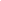 Indigenous people, Newcomers, people of colour, women, and individuals with lived-life experience as it pertains to this role, are encouraged to apply.Primary Responsibilities Include:Providing supports and resources to gang involved or at risk  youth Finding ways to build belonging and connecting  youth to their community and helping them play a role in making it a positive place to liveEncouraging youth to engage in positive prosocial life choices Develop and support youth to complete their New  Pathway Goals  Connect participants to relevant resources and supportsFacilitate conversations and dialogue in a healthy and respectful wayParticipate in weekly staff meetingsMaintain regulate contact with participants, and support participants as required Assist in data collection, and regular documentation as supervised by GAIN Coordinator Assist with behavior management and contribute toward participant retention and program sustainability, assuming responsibility for other tasks that may be assigned Assist in promoting the program in the community and recruiting new participants Must be comfortable working one-on-one and in small groups with gang involved people Desired Qualifications:Demonstrated knowledge of the history and culture of Indigenous peoples Must be a ‘team-player,’ who cares for others and contributes positively to the workplace cultureMust have strong communication skills and committed to acting with professionalism  Experience working with at-risk inner-city youth and families and/or understanding of inner-city issues  Understanding of barriers, and experience working with Indigenous and Newcomer youth and their families Experience in mentoring or counselling individuals, including in crisis situationsUnderstanding of resources available for youth and families within the inner-city Understanding of culture, cultural identities and resources (specifically Newcomer and Indigenous) Able to manage a flexible work schedule, work in times of crisis, and under pressure Able to work afternoons, evenings and weekendsAbility to prioritize and problem solve in fast paced environment Able to effectively keep accurate files, incident reports, attendance and other data pertaining to the projectKnowledge of ‘Google Environment’ (ie. Gmail, Google Docs, Google Sheets etc.) Ability to provide a current criminal record check, child abuse registry check. Please note: the existence of a criminal record may not disqualify applicantsAssets:Relevant education or experience in one-on-one mentorship, wraparound model, social work, community development, inner city studies, lived-life experience, or other applicable fields.Relevant training including: current First Aid & CPR, ASIST, Non-Violent Crisis InterventionExperience working with youth involved in or vulnerable to gangs and gang recruitmentExperience working with youth involved in or vulnerable to sexual exploitationExperience working with youth with addictions and/or mental health issuesExperience working with LGBT2SQ* community and other marginalized groups of youthUnderstanding of the Youth Criminal Justice System, Child and Family Services, WPS, etc.Understanding of Restorative Justice theory and practicesClass 5 Driver’s License Hours and Remuneration: The employee agrees to fulfill a 35 hour work week. GAIN agrees to pay $16/hr for 30 hour work week on a bi-weekly schedule, with hours paid as worked. The Spence Neighbourhood Association and the Gang Action Interagency Network would like to encourage applications from qualified candidates who reflect the diversity of our city.The Spence Neighbourhood Association and the Gang Action Interagency Network would like to encourage applications from qualified candidates who reflect the diversity of our city.DEADLINE FOR APPLICATION:Friday May 17th, at 12:00pm SUBMIT RESUME & COVER LETTER TO:Gang Action Interagency NetworkAttention:Sean Sousa 583 Ellice Ave, R3B 1Z7Email: gain@spenceneighbourhood.org